Пекин - визитная карточка Китая. Город, где как в зеркале отразились удивительные особенности огромной страны, где мирно уживается седая древность и высокие технологии сегодняшнего дня, строгость коммунистической идеологии и предприимчивость свободного рынка.Посещение Шанхая дает  Вам возможность почувствовать всю прелесть этого необыкновенного места, где гармонично сочетается современность и традиции, Восток и Запад. Архитектуру, кухню, развлечения и культуру Шанхая нельзя сравнить ни с одним другим городом мира. Шанхай известен своими садами, музеями, храмами и набережной Банд, которую называют «музеем архитектуры под открытым небом». Этот удивительный мегаполис с богатой историей и культурой насчитывает сотни достопримечательностей. 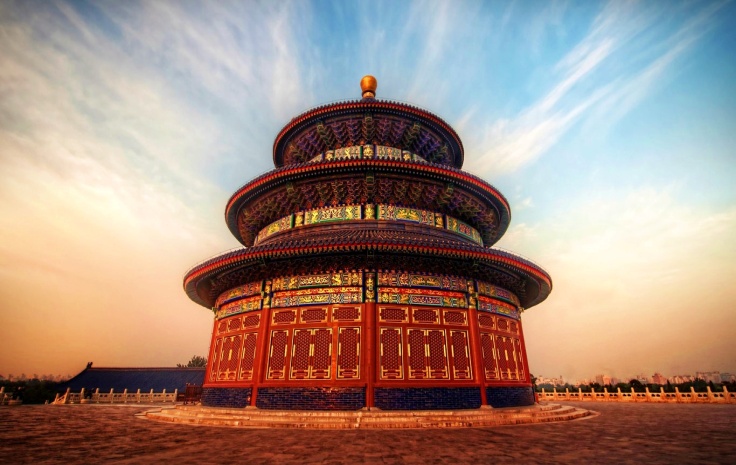 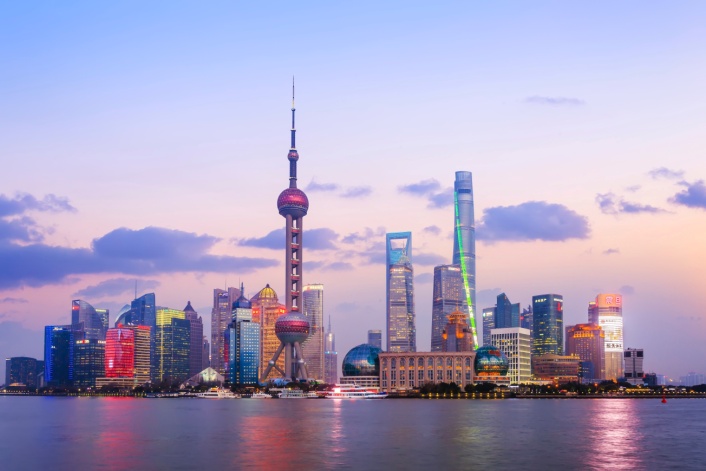 ПО ВОСКРЕСЕНЬЯМ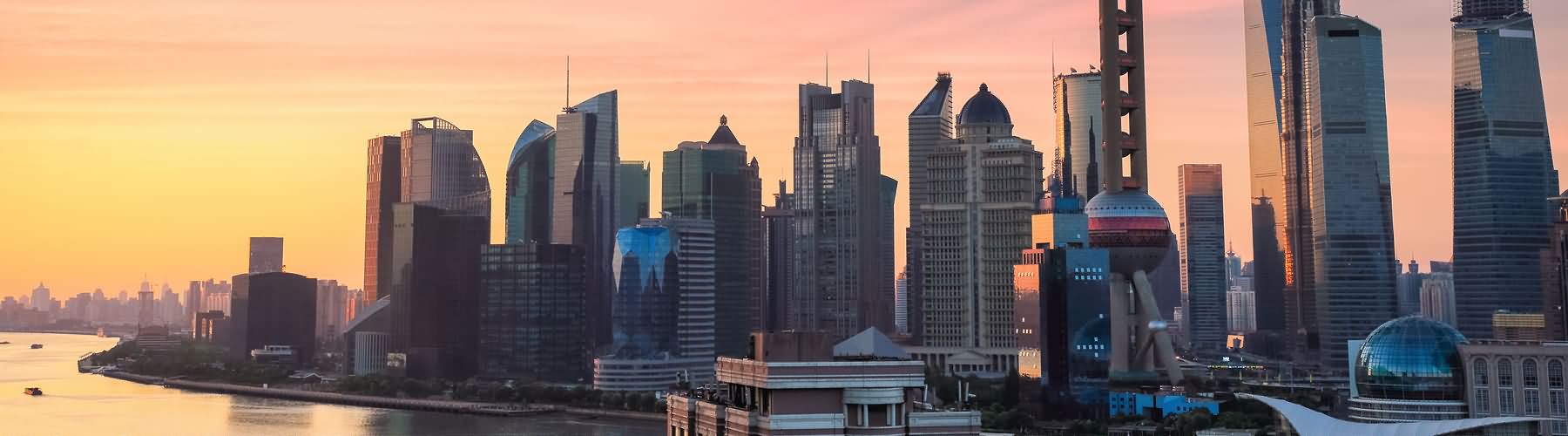 стоимость указана на 1 человека при двухместном размещенииоплата производится в рублях, по курсу ЦБ РФ на день оплаты + 2,5% конвертацияНеобходимые документы:действующий загранпаспортДетям  до 18 лет, путешествующим с родителями – оригинал свидетельства о рожденииДетям  до 18 лет, путешествующим без родителей – оригинал свидетельства о рождении, согласие на выезд в КНР, заверенное  нотариально от одного из родителей.При использовании программы тура в коммерческих целях и профессиональной деятельности обязательно указание на туроператора тура ООО «ДВ «Фрегат Аэро».Программа тура:1 день   ВОСКРЕСЕНЬЕСбор группы в международном терминале в аэропорту г. Владивостока. Регистрация на рейс S7 505 Владивосток — Пекин 01:05 — вылет рейса. 01:50 — прибытие в г. Пекин (время местное). Встреча в а/п. Прохождение таможенного и пограничного контроля. Трансфер в гостиницу. Размещение. Завтрак в отеле.Автобусная экскурсия на целый день:Начнется экскурсионная программа с посещения площади Тяньаньмэнь  «Ворота Небесного Спокойствия» - это самое сердце Китая, вместительность площади 1 млн. человек. Продолжится знакомство с Пекином прогулкой по Пурпурному городу «Гугун» - Запретный императорский дворец откуда Поднебесной правили 24 императора династии Мин и Цин. Обед.Далее вас ждет осмотр Храма Неба – который является символом Пекина и единственным храмом круглой формы в столице, это жемчужина архитектуры династии Мин. Ваш гид расскажет вам секрет Стены Отраженного Звука.Посещение центра китайской медицины и фабрики Шелка. А в конце экскурсионного дня, вас посвятят в тайны Чайной церемонии. Возвращение в отель.Вечером, по желанию за доп. плату посещение Красного театра (выступление театра Кунг Фу).2 день   ПОНЕДЕЛЬНИКЗавтрак в ресторане отеля (шведский стол).Автобусная экскурсия  на целый день:Поездка на  участок  Великой Китайской Стены участок Цзюйюнгуань – символ Китая и одно из самых грандиозных сооружений всех времен и народов. На обратном пути посещение фабрики жемчуга и нефрита. Обед в китайском ресторане.Посещение деревни Олимпиады 2008г, внешний осмотр стадиона «Гнездо» и аквапарка «Водный куб». Также вас ждет прогулка по Летнему Императорскому дворцу Ихэюань – это истинный шедевр садово-паркового искусства Китая. Естественный ландшафт холмов и открытых водоемов сочетается с искусственными объектами, такими как павильоны, залы, дворцы, храмы и мосты, что создает гармоничный ансамбль высочайшей эстетической ценности. Возвращение в  отель.Вечером, за доп. плату посещение водного феерического шоу «ДИНАСТИЯ ЗОЛОТОЙ МАСКИ» (Golden Mask Dynasty)3 день   ВТОРНИКЗавтрак в ресторане отеля (шведский стол).Свободное время.4 день    СРЕДАЗавтрак в ресторане отеля (шведский стол).Освобождение номеров до 12:00 часов. Трансфер на ж/д вокзал. Отправление в Шанхай на скоростной электричке 2ой класс. Прибытие в Шанхай. Трансфер в отель, размещение в 2-местных номерах. 5 день   ЧЕТВЕРГЗавтрак в ресторане отеля (шведский стол). Экскурсионная программа:Начнется экскурсия с Набережной Луцзяцзуй, которая находится у подножья самых высоких небоскребов Шанхая.  Новый район города Пудун, Шанхайский всемирный центр «Открывашка» (Shanghai World Financial Centеr) и  88 этажный небоскреб Цзиньмао высотой   (видовая площадка за доп. плату).    Телебашня  Жемчужина Востока «Oriental Pearl Tower»  (видовая площадка входит в стоимость тура). Однако, Вас поразят не только размеры телебашни - ее архитектурный дизайн не похож ни на одно другое строение в мире и делает «Восточную Жемчужину» одним из самых интересных и посещаемых мест Шанхая.Народная площадь – это сердце неугомонного Шанхая. Здесь расположены три замечательных музея, Большой театр (необыкновенной архитектуры – напоминает императорский дворец) и парк Женьминь. Народная площадь, судя по всему, создавалась специально для проведения парадов, теперь же здесь прогуливаются расслабленные и веселые горожане – танцуют, запускают воздушных змеев, кормят голубей. Парк Женьминь – Народный парк был разбит на месте бывшего ипподрома. Здесь приятно подышать свежим воздухом в стороне от городской суеты. Здесь вы увидите цветники и великолепные газоны, китайский сад, прекрасные террасы, пруд с лотосами.   Далее Вас ждет прогулка по пешеходной улице Nanjing - Шанхайскому Арбату. Это один из самых известных торговых центров мира, улица Наньцзин лу известна не только своими многочисленными магазинами, рынками и торговыми центрами, но и длинной историей. Наньцзин лу играет роль главной артерии города, хотя в области шоппинга у нее появился конкурент – Хуайхай лу.   Набережная Вайтань – она же Банд, берег реки Хуанпу.  Была сердцем колониального Шанхая, здесь находились отели, банки, офисы и клубы. Большинство из этих старинных зданий сохранилось, и прогулка по набережной доставит вам немало удовольствия. С нее открывается потрясающий вид через реку на сверкающие небоскребы Пудуна.Продолжится экскурсия путешествием в  Старый город где расположен благоуханный Сад Юй  и удивительный Чайный дом Хусинтин.Старый чайный дом со всех сторон окружен водой, он стоит прямо в небольшом озерце, идти в него нужно по зигзагообразным  мосткам: китайцы верят, что беда приходит по прямой. Сад Радости, был построен в эпоху династии Мин более 400 лет назад. Удачное расположение, великолепные пейзажи и изящная архитектура сада сделали его одним из самых популярных мест Шанхая. На территории сада расположен базар Юй, который располагает более чем сотней лавок и лавочек, продающих всевозможные сувениры с китайской символикой, картины, антиквариат, изделия из бамбука, изделия из раковин, а также некоторые блюда национальной кухни. 6 день   ПЯТНИЦАЗавтрак в ресторане отеля (шведский стол). Свободное время.7 день СУББОТАЗавтрак в ресторане отеля (шведский стол). Свободное время. 8 день   ВОСКРЕСЕНЬЕЗавтрак в ресторане отеля (шведский стол).Сдача номеров до 18:00. Свободное время. Трансфер в аэропорт. Регистрация на рейс S7 532 Шанхай – Владивосток.9 день   ПОНЕДЕЛЬНИКВылет рейса S7 532 в 02:20 (время КНР). Прибытие во Владивосток в 07:35 (время РФ).Стоимость тура:от 6ти человекот 4х человекот 2х человекдоплата за одноместное размещениеотели 3* 670 $700 $830 $250 $отели 4*780 $810 $940 $360 $В стоимость входит:проживание и питание по программеэкскурсии с входными билетами по программетрансферы по программебилеты на на скоростной поезд 2й класс Пекин-Шанхай услуги русскоговорящего гида по программе пребыванияДополнительно оплачивается:Авиабилет Владивосток-Пекин, Шанхай-Владивосток от 15000 рублейОбязательный медицинский страховой полис от 650 рубпри группе менее 5ти человек, индивидуальная виза в КНР 4300 рублейгрупповое визирование списком от 5ти человек 750 рублейДаты заездов:АПРЕЛЬ21—29.04МАЙ12-20.05 26.05-03.06ИЮНЬ09-17.0623.06-01.07ИЮЛЬ14-22.0728.07-05.08АВГУСТ11-19.0818-26.08СЕНТЯБРЬ08-16.0915-23.09ОКТЯБРЬ13-21.1020-28.10НОЯБРЬ10-18.1117-25.11